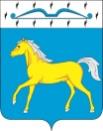 АДМИНИСТРАЦИЯ ПРИХОЛМСКОГО  СЕЛЬСОВЕТА МИНУСИНСКОГО РАЙОНАКРАСНОЯРСКОГО КРАЯРОССИЙСКАЯ ФЕДЕРАЦИЯПОСТАНОВЛЕНИЕ17.11.2021 г.                       п. Прихолмье                                    № 53-пО присвоении адреса земельному участкув п. ПрихолмьеВ соответствии со ст.8 Устава Прихолмского сельсовета,  ПОСТАНОВЛЯЮ:  1.Земельному участку с условным номером 24:25:4801001:ЗУ1,  площадью 750 кв.м., присвоить адрес: Красноярский край, Минусинский муниципальный  район,  Прихолмье поселок,  Коммунистическая улица, земельный участок № 3А.    Разрешенное использование – для ведения личного подсобного хозяйства.Категория земель – земли населенных пунктов.2. Контроль  за исполнением  данного постановления  оставляю за собой.3. Постановление вступает в силу со дня его подписания.Глава Прихолмского сельсовета:                                      А.В.Смирнов